TICKET DE SALIDA DE CIENCIAS NATURALES1. Explica con tus palabras que es el punto de ebullición.____________________________________________________________________________________________________________________________________2. ¿A que se debe que la determinación de un punto de ebullición permita la identificación de una sustancia? ____________________________________________________________________________________________________________________________________Solucionario: 1. 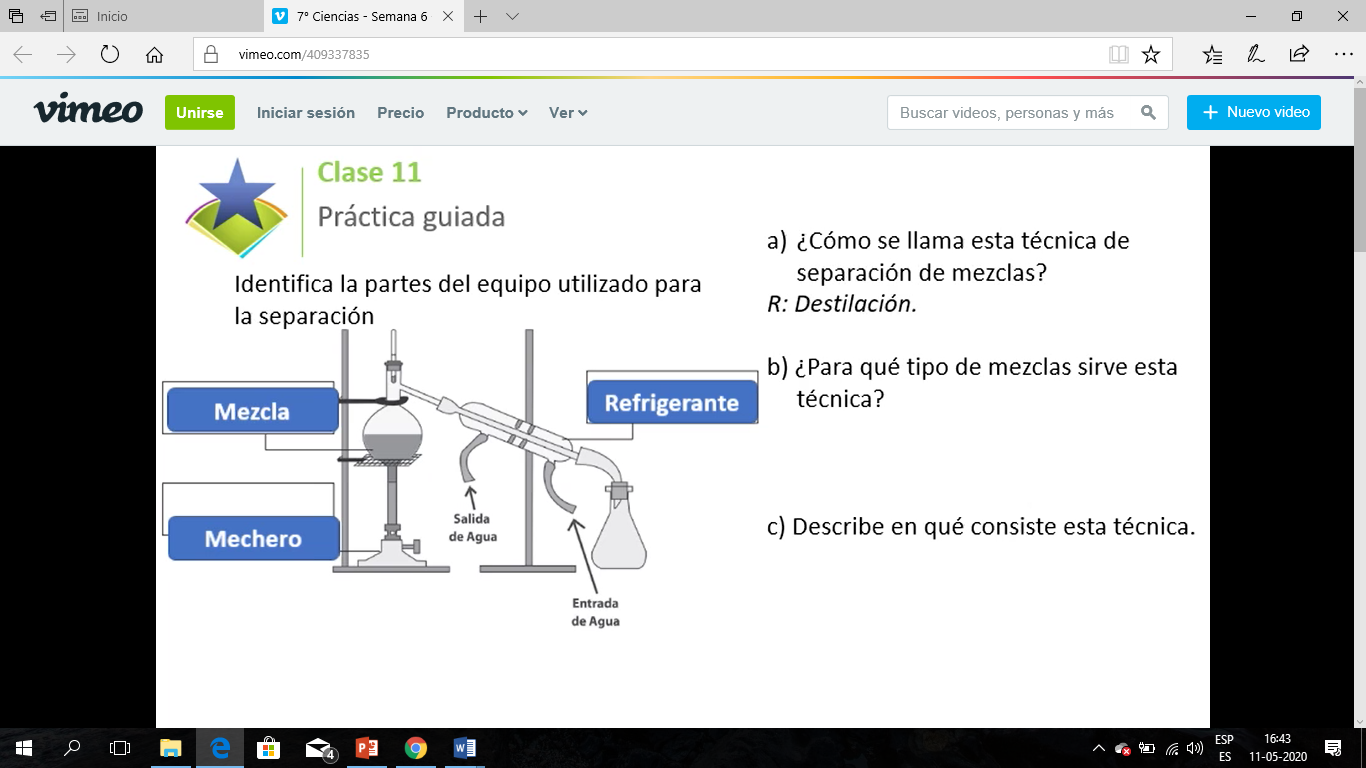 DestilaciónMezclas de líquidos.Consiste en calentar la mezcla hasta que cada liquido alcance su punto de ebullición, temperatura en la cual cambia de estado líquido a gas. Una vez que el liquido se convierte en gas se separa del otro y pasa por el refrigerante donde se condensa nuevamente en un líquido pero separado. Primero acetona por que es la que tiene el menor punto de ebullición, luego el alcohol y por ultimo el agua por tener el mayor punto de ebullición. El petróleo se calienta, y una vez que cada combustible alcanza su punto de ebullición, se convierte en un gas separándose del resto de la mezcla. Primero se separa la bencina, que tiene menor punto de ebullición, luego el kerosene, y por último el diesel, que tiene el mayor punto de ebullición. ¡FELICITACIONES TERMINASTE TU TAREA DE CS NATURALES!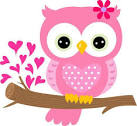 Nombre:Curso: Séptimo                                  Fecha: Semana 9 del 25 al 29 de mayo 2020Objetivo: Explicar la técnica de separación de mezclas destilación.  